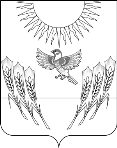 АДМИНИСТРАЦИЯ ВОРОБЬЕВСКОГО МУНИЦИПАЛЬНОГО РАЙОНАВОРОНЕЖСКОЙ ОБЛАСТИПОСТАНОВЛЕНИЕ от     15.08.2014 г.     №	    527       	    	            с. ВоробьевкаО внесении изменений в постановлениеадминистрации Воробьевского муниципальногорайона от 22.04.2014 г. № 246 «Об установленииособого противопожарного режима на территорииВоробьевского муниципального района»	В соответствии с постановлением правительства Воронежской области от 10.04.2014 года № 311 «Об установлении особого противопожарного режима на территории Воронежской области», и  в целях недопущения лесных пожаров, администрация Воробьевского муниципального районаП О С Т А Н О В Л Я Е Т :1. Внести изменений в постановление администрации Воробьевского муниципального района от 22.04.2014 г. № 246 «Об установлении особого противопожарного режима на территории Воробьевского муниципального района» следующие изменения:1.1. Пункт 2 изложить в следующей редакции:2.1. Посещение лесных насаждений и урочищ гражданами на всех видах транспортных средств;2.2. Разведение костров в лесных массивах, на территориях сельских поселений  и сельскохозяйственных угодьях, полосах отвода линий электропередач, железнодорожных и автомобильных дорог.3. Опубликовать настоящее постановление в периодическом печатном издании «Воробьевский муниципальный вестник».4. Контроль за исполнением настоящего постановления  оставляю за собой.     Глава администрации     муниципального района	         	             					  А.В. Пищугин